中铁六局集团有限公司物资信息简报(2017-6期 总52期)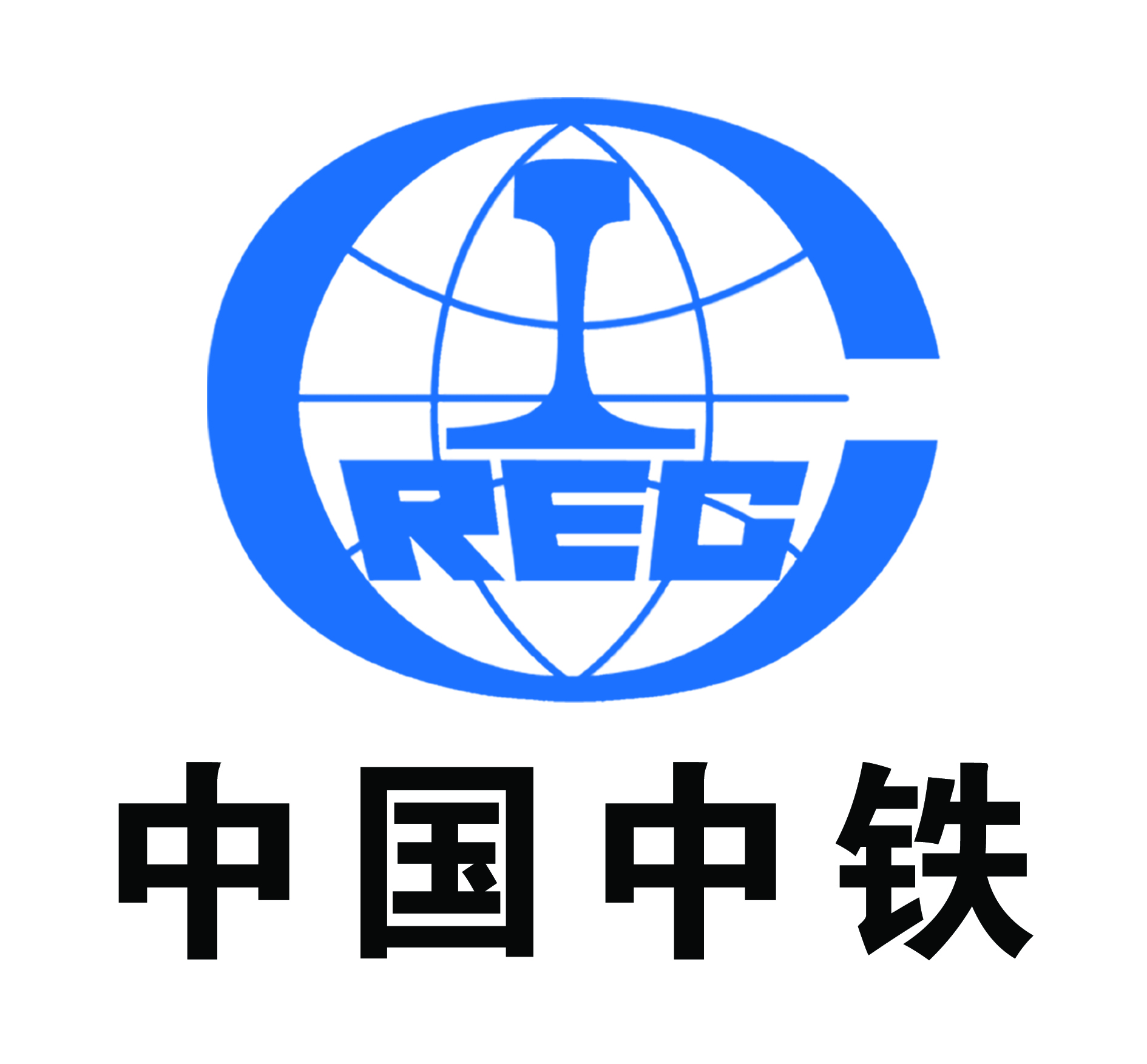 中铁六局集团公司物资管理部二〇一七年六月三十日前  言中铁六局集团公司物资管理部和中铁六局集团物资工贸有限公司为加强物资系统的信息交流，物资管理信息简报将继续开办，希望指挥部、子分公司物资人员每月将本单位的物资工作、集采工作、近期计划，各项成绩、重大事件等信息及时报送给我们，欢迎大家涌跃投稿，投稿时间为每月20日前。物资管理信息简报自2009年7月15日创刊后，已发表51期。在此期间，受到了集团公司各位领导和各位同事的关心，受到了各指挥部和子分公司各级物资人员的支持，希望我们的简报能够越办越好，越办越丰富，成为集团公司各位物资人员的喜爱读物和工作伴侣。在新的一年，物资管理部和物贸公司感谢大家长久以来的厚爱与支持，同时也希望大家以后能够更加支持我们、多给我们提出宝贵建议和意见。责任编辑：严永清 李旭东           核稿：武振亚　董占国抄送:集团公司领导，各部门、各子分公司、局指挥部。目    录第一部分 物资集采信息	5一、6月份物资集采信息	5二、6月份电商采购额统计	6三、六月份挂网招标工作	8第二部分 物资管理信息	11一、	集团公司6月份物资主要管理工作	11二、	集团公司下月物资工作计划	16三、子分公司6月物资主要工作	17四、子分公司下月物资工作计划	31第三部分 物贸工作动态	43（一）提升服务意识  打造品质团队	43（二）降低服务费用 提升服务质量	44（三）物贸公司超前半年完成年度营业指标	45  物资集采信息  一、6月份物资集采信息各子分公司具体完成情况见下表：二、6月份电商采购额统计各子分公司具体完成情况见下表：三、六月份挂网招标工作6月份，集团公司共挂网招标采购或竞争性谈判采购共37项，对主要物资在鲁班网、中铁六局物资网和中国采购与招标网进行了挂网。 物资管理信息集团公司6月份物资主要管理工作1.6月份集采数据如下：（1）集采数据6月份，进行集采供应项目数量187个，年累进行集采供应项目数量248个；当月采购供应总额14.1588亿元，其中集采供应额13.9739亿元，物资集中采购度98.7%；年累集采供应额41.8871亿元，占股份公司下达年度集采指标88亿元的47.6%，占自定指标90亿元的45.78%；（2）电商数据6月份有153个项目部开展电商采购，成交金额6106.29万元，其中中铁物资商城结算金额6086.8万元，阿里巴巴中铁六局采购专区成交金额19.48万元；今年有247个项目部开展电商采购，累计成交金额29781.2万元，占股份公司年度电商指标3.54亿元的84.13%，占年度电商指标7亿元的42.54%，其中物资商城成交金额29030.1万元，占年度电商指标7亿元的41.5%；（3）招标数据6月份进行公开挂网采购项目数量13个，年累进行公开挂网项目数量93个；6月采购中标总额4975.7万元，与平均报价相比降低采购成本577.9万元，降采率10.4%，其中鲁班网开标12次中标金额4844.67万元，公共平台开标1次中标金额131.03万元；年累挂网采购93次，采购中标总额121937.8万元，与平均报价相比降低采购成本11800.2万元，成本降低率8.82%，其中在鲁班网开标58次中标金额78679.15万元，公共平台开标34次中标金额43258.66万元，物资招标电子化率达到64.5%,与股份公司要求的80%还有一定的差距；2.6月2日，下发了《京张、和邢铁路移动模架使用研讨会》，要求建安、北京公司、京张指挥部及二分部；石家庄公司、和邢指挥部及分部的四级单位的主管领导、总工程师、物资部长必须参加，其他人员自行决定，京张、和邢两项工程的会议计划于6月5日下午2点和6日上午9点分别召开，争取拿出最终方案，解决各单位在移动模架使用方面的问题；3.6月1日，发放了公司5月份双超整治报告范本；4.审核各单位报送的5月份双超整治总结，以报告范本为基础，明确各单位检查情况、各项目部实际开展情况、存在的问题和下步工作措施；5.物资部积极协调、继续推动建安公司3套移动模架的内部利用工作；6.对2016年物贸管理部发文进行整理归档准备移交综合部；7.完成了区域集采评标结果应用方案的通知并下发；8.组织电务公司开武汉动车所电缆谈判会；9.每日公布钢材、水泥的价格动态，增强时效性，更有力于指导公司和项目采购；10.6月5日，下发了中国中铁关于钢结构产品采购情况的通知；12.6月6日，正式转发中国中铁关于进一步明确奥凯问题电缆处置工作的通知（集团公司传真2017-122号）；13.6月8日，根据集团公司2017年防洪管理通知，物资部下发了做好防洪物资储备和统计的通知，物资部对各项目的防洪物资信息进行了审核和汇总，编制了集团公司2017年防洪物资信息台账并下发了各公司、指挥部，要求各单位重视防洪物资储备和保管工作，加强防洪物资信息交流，建立地理位置相近的项目防洪物资信息台账，做到有备无患，相互协调，共同做好防洪工作；14.6月9日，在广讯通下发中国中铁关于在鲁班网平台启用“供应商预警管理”功能的通知、集团公司工程项目物资消耗专项整治检查的通知等两个通知；15.6月9日，在广讯通下发关于2017年区域集采招标结果应用的通知，对区域集采招标结果的规范做出了明确的规定和要求；16.6月8日，在广讯通下发关于采购评审专家劳务报酬支付标准的通知，对规范发放评委评标费用和采购人代表、工作人员费用做出了明确的规定和要求；17.各子分公司都按照集团公司物资消耗专项整治方案的步骤，由公司主管物资领导带队组织相关部门对所管项目部开展了检查。目前，已对全局210个工程项目部中的171个进行了检查，经公司检查落实，截止2017年4月底，全局在建工程梳理劳务合同1032份，开累应扣金额34732万元，开累实扣金额33788万元，开累未扣金额943.7万元，其中北京公司有9个项目部未扣回411万元，太原公司有1个项目部未扣回1.5万元，呼和公司有3个项目部未扣回21.4万元，路桥公司有2个项目部未扣回309.3万元，石家庄公司有4个项目部未扣回58.3万元，建安公司有1个项目部未扣回1.1万元，广州公司有4个项目部未扣回141.1万元；18.6月5日和6日，物资部分别组织建安公司与北京公司、京张指挥部，石家庄公司和邢和代局指围绕京张、邢和铁路的移动模架能否使用集团公司现有移动模架进行了研讨，石家庄公司和邢和代局指从经济角度来非常想使用改造现有移动模架的方案，但因桥墩顶部一侧有电气化接触网杆基础，会造成模架移动时一侧外伸较长，两侧不平衡，经咨询生产厂家从技术方案和安全生产角度不建议使用。京张铁路从技术角度上可以使用改造现有移动模架的方案，但北京公司说现有移动模架是下承式，他们咨询的劳务队伍只用过上承式，北京公司为了安全，只想用下承式。这样就造成现有的3套移动模架都不能通过再次使用来降低残值；19.物资贸易统计工作总结和报表上报股份公司；20.组织电务公司武汉动车所工程组织电务公司电缆开标21.6月16日，正式转发了国家铁路局关于进一步加强铁路建设工程建筑材料构配件和设备产品质量进场验收工作的通知，对铁路工程的物资进场验收提出了明确的要求；22.6月14日，下发了关于明确物资采购重要报表报送的通知，对售标统计表、评委选取表、评标费用表格进行了统一和规范，明确了报送时间和要求；23.6月15日，下发了公司关于严格执行合同评审的通知，对评审流程进行了重新修订，请各部门严格执行；24.6月13日，下发了公司关于重点工程价格调整会议纪要，对和邢铁路、太原西南环、阳安铁路的水泥、粉煤灰、钢材的采购价格进行了调整；25.在鲁班平台对物资部和物贸公司组织采购的项目进行了平台操作，完善采购流程，增加采购数据；26.三清理：目前共清理合同及协议共计705份，需要补充资料的合同份数147份，其中非金属事业部115份，金属事业部17份，电商事业部15份；27.6月20日，物资管理部转发了《中国中铁党委 中国中铁关于深刻吸取奥凯问题电缆事件教训进一步加强物资采购管理监督的通知》，并按照股份公司要求通知各子分公司对2016年以来的物资采购工作进行梳理，物资部对各子分公司报送的采购资料进行排查，要求各子分公司对采购过程的违规问题写出书面说明，并对相关人员进行追责、问责；28.6月19日，正式下发了关于举办集团公司2017年度物资系统人员培训的通知（2017-139号）；29.6月21日，下发5月份中铁六局物资消耗专项整治活动子分公司检查情况通报（中铁六物管2017-16号）；30.6月21日，重新下发了公司关于严格执行合同评审的通知，对评审流程、评审表格都进行了重新修订，请各部门积极执行，如遇问题及时与管理部沟通；31.6月22日，在广讯通转发了中国中铁第四批限制交易供应商名单；32.6月21日，管理部与综合部同邢总就合同评审软件开发进行了方案研讨；33.收集普华永道会计师事务所要求提供的物资管理资料，经整理后报送给集团公司财务部；34.6月22日，报送了股份公司奥凯问题电缆整改统计表；35.6月23日，编写了集团公司奥凯问题电缆整改汇报材料；36.6月22日，参加了集团公司京张“精品工程、智能京张”实施方案的评审；集团公司下月物资工作计划    1.按照集团公司全面开展物资消耗专项整治活动方案的开展步骤，组织集团公司相关部门开展“双超”整治的项目检查工作，督导、检验各项目、公司的物资消耗专项整治执行情况。2.加强各工程项目的物资集采供应工作，保证物资质量合格、数量齐全，确保全局各工程项目充分利用施工黄金期开展生产大干。3.继续开展2017年度物资系统培训，此次培训为两期3个班，下两周对项目部物资部长进行培训。提高物资系统主管人员素质，强化物资制度的执行，提高现场物资管理水平。4.报送股份公司评标专家培训人员名单，并组织好我局的培训工作。5.编制三季度供应价格，业务部提供公司所供重点工程的最新结算价格6.13日，收集子分公司对进场构配件质量验收情况报告。7.13日，收集各子分公司报送的2017年上半年不良供应商信息，做好名单的汇总和整理、上报工作。三、子分公司6月物资主要工作（一）北京公司1. 根据公司日常管理工作要求,完成成本信息系统录入审批管理工作,配合各单位完成结算付款管理工作。2. 根据集团公司物资管理要求,持续推进物资合格供方注册上报工作，积极推进中铁六局物贸商城采购管理。3. 组织开展京张代建-清河站工程、星火站工程、北京地下直径线工程项目物资消耗专项治理检查管理工作; 完成公司物资双超检查工作，检查情况汇报已报集团公司,督办消耗专项治理检出问题的整改落实。4. 下发《关于做好2017年汛期防洪物资储备与统计的通知》;完成中铁六局集团防洪物资储备统计表的收集整理报送备案工作。5. 组织外环线京沪铁路立交桥废旧模板的现场鉴定工作；组织南水北调工程闲置台车鉴定管理工作。6. 参加京张铁路人工挖孔桩劳务招标管理工作。参加唐山二环路工程的转体立交施工方案评审。参加京张铁路工程劳务招标会。7. 完成2017年5月合同结算支付统计整理报送工作。8. 完成5月份月度物资消耗扣款统计数据整理及分析报告报集团公司物资管理部。9. 修订公司内审物资管理相关资料。10. 参与丰沙改线工程成本分析管理工作。11．参加唐山二环线钢支撑租赁谈判会议。协调唐山二环路模板供应调整问题；组织完成唐山二环路锚拉钢板调价会及加工事宜。12.组织完成唐山环线工程锚拉钢板加工进度协调会,项目部、供料厂家和制造厂家参会。13.派专人盯控九景衢工程物资供应及天桥钢结构制作安装工作; 组织完成九景衢铁路工程空调、太阳能热水机组报价;  签订九景衢工程基站空调采购合同。14.编制完成衢宁砂石料二次谈判文件,完成衢宁铁路工程河砂碎石二次招标挂网公告。15.调查沙岭子车站CQ2空气源热泵供暖设备和长辛店站货梯情况，组织完成沙岭子CO2热泵机组和长辛店工程电梯报价工作; 完成沙岭子CO2热泵机组及长辛店电梯市场价格调查; 组织沙岭子CO2热泵机组技术答疑；确定长辛店电梯厂家;16.调查北京市混凝土搅拌站价格及供应情况;实施北京地区混凝土降价谈判工作。17.完成地下直径线火车头搅拌站及大成混凝土搅拌站对账结算工作。18.编写、发售S1线03标钢材谈判文件; 实施完成S1线03标工程钢材谈判。19.协调山海旅游项目部钢横梁的市场调查及旧模板调拨。完成钢轨、线上料配件的市场调查与厂家订货; 签订山海旅游项目部门式墩模板合同;20.完成代建京张工程清河站混凝土标书编制工作;派员盯控京张工程钢筋加工场建设; 京张代建项目部的长钢轨运输、再用钢轨和线上配件的供应,进行厂家接洽和市场调查;21.协助集团公司指挥部物资管理部完成京张铁路工程混凝土构件公告挂网工作;完成京张铁路工程商混的价格谈判工作; 参与京张铁路工程移动模架调查工作。22.协调山海旅游通道工程、京沈客专星火站工程、代建京张铁路工程、S1线03标工程、京新高速公路工程主要物资钢筋、混凝土、线上料和钢梁等采购供应工作; 实施河西支线工程管片、混凝土市场调查工作;协调九江大桥工程钢板供应问题。   （二）太原公司1、继续对阳安项目部梁厂取证工作进行帮扶、指导。2、为京张项目部国企开放日中心料库准备讲解材料。3、根据集团公司要求收集各单位防洪物资统计情况。4、根据公司安排编制低成本战略物资方面内容。5、派专人对阳安项目部审计问题整改进行盯控。6、根据公司财务部要求，编制公司物资资产清查报告。7、编制太原公司物资双超专项整治情况汇报资料，并上报集团公司。8、协调大西项目部调拨机械分公司废旧钢轨、归还航油线事宜；协调静兴、阳安项目部调拨物贸分公司存放在管片厂钢轨事宜。9、对建安项目部玉门河工程混凝土消耗情况进行督导检查。10、派专人前往蒙华项目部为迎接股份公司安全质量督导组检查做好基础准备工作。11、根据公司安排，编制物贸分公司2017年上半年工作总结下半年工作安排。12、重点协调解决建安项目部玉门河道工程、顶桥项目部北排洪工程、市政项目部新店北街、太原站改项目部钢材、京张项目部钢材、水泥，管片厂地材供应问题。13、安排专人到厂家盯控蒙华项目部箱梁模板供应问题。14、统计市政项目部新店街工程、建安项目部玉门河快速化改造工程、顶桥项目部北排洪工程的周转材料需用数量，针对既有库存情况，制定周转材料配置方案。15、对霞凝项目部沥青混凝土进行招标。16、对建安玉门河项目部混凝土、天河兴县北山工程地材、准朔项目部型材、西南环项目部地材在鲁班网发布招标公告。17、准朔项目部桥面系型材、西南环项目部地材、天和兴县北山连接工程地材在鲁班二次挂网发布招标公告。（三）呼和公司    1、转发股份公司2017新版合同范本、转发集团公司关于报送2017年度防洪物资储备统计报表的通知。转发集团公司《2017-关于明确物资采购重要报表报送的通知》、《中铁六物2017-201关于2017年区域集采招标结果应用的通知》、《2017-131中国中铁关于在鲁班平台启用“供应商预警管理”功能的通知》。2、编制下发《关于征集采购专家的通知》，公司各部门及相关单位应积极推荐符合条件的人员成为物资招标评标专家评委，被推荐专家按照通知及注册指南在中铁鲁班网完成注册。    3、协助湄洲湾项目部迎接局审计组检查，并督导项目部完成问题整改回复工作；对湄洲湾项目部、龙岩项目部进行内部物资管理检查；盯控各项目部物资“双超”自查问题整改情况。4、配合局物贸完成呼和公司成都天府机场高速公路工程桥梁液压钢模板招标代理采购事宜。完成绥延项目部石灰鲁班网竞争性谈判采购事宜。完成湄洲湾项目部道砟鲁班网竞争性谈判采购事宜。盯控成都地铁9号线元华停车场预制方桩采购事宜。    5、盯控各项目部废旧物资处理情况，收集相关资料进行备案；对各项目部提报的计划进行批复和上报；督促各单位进行月末物资盘点工作，收集汇总资料做好6月份物资成本分析及项目经营活动分析准备工作；盯控各项目部物资采供情况。6、维护微信公众号---呼和铁建物资，及时发布物资管理相关通知和报道；整理核对各项目所报供应商的网上注册内容与实际缴费情况是否相符并督促缴费，查验各供应商汇款回执并督促出具付款委托，收集及审批供方调查审批表，收集及登记供应商准入承诺书、准入申请表，进一步推进中铁物资商城采购。    7、审核汇总各项目部5月份物资成本分析报告及“双超”自查报告。汇总上报《呼和公司2017年度防洪物资储备统计报表》。统计汇总各项目部6月份物资进场、消耗情况；汇总上报《呼和公司2017年6月经营指标月报》、《呼和公司2017年6月集采报表》。（四）天津公司1、物资招标采购供应工作继续展开,滨海交通Z4线钢材经首次流标，将继续重新招标，于7月13日开标；2、按照《物资消耗专项整治推进方案》，物资部组织成本部、财务部、工程部、审计部、纪检监察部完成了对公司所属各项目物资消耗专项整治工作的检查，并形成专项检查报告，上报集团公司物资管理部；3、在汛期施工临近期间，组织公司在施涉及汛期施工的各项目展开防汛物资储备和排查工作，并对重点项目进行了实地检查，保证汛期施工安全；4、配合企业管理部，针对外审中提出的计量器具管理方面存在管理职责模糊不清的情况，发布管理通知，重新明确管理职责和管理流程，完善管理细节，堵塞管理漏洞；5、针对公司新成立钢构分公司，加强集约化管理的要求，对钢构分公司物资工作流程进行编写和宣贯，参与钢构分公司管理工作思路的研讨，帮扶钢构分公司建立各项物资管理制度，为后期工作打好基础。6、按照中国中铁、中国中铁党委、集团公司、集团公司党委的文件要求，对2016年签订的所有物资采购合同进行详细排查分析，查找未公开采购原因，并追查责任。总计排查合同323份，对每份合同的采购手续、实施原因进行了详细调查，并形成书面调查报告，上报集团公司物资部。7、按照集团公司“十三五”培训规划要求，从物资管理工作角度，以2014年招标采购工作为出发点，代表天津公司编写企业典型案例，上报集团公司。石家庄公司1.按照公司领导要求，参加安质部组织的各项目部安全大检查工作。2.按照公司领导要求，派人参加商合杭工程局指挥部组织地材调价会议。3.按照公司领导要求，关注邯郸站改工程物资、机具的回收、退回工作。4.按照公司领导要求，派人到西安地铁项目部，完善相关资料接受集团公司检查。5.按照公司领导要求，配合集团公司党委工作检查。6.按照集团公司物资部要求，派人参加集团公司的相关业务培训。7.根据公司工程项目物资消耗专项治理推进计划安排，完成了对公司所属个项目部的检查工作。8.督促商合杭项目部按照集团公司审计提出问题的整改回复。9.按公司劳务中心要求，参加西安地铁项目部土方运输队伍招标工作。10.按公司安质部要求，参加公司质量隐患排查系统视频会议。11.按照邢台莲池大街项目部会议纪要安排，按照程序组织球铰支座的招标。12.按集团公司要求，统计上报公司钢结构产品采购情况统计表。13.组织和邢指挥部、项目部参加集团公司组织的和邢工程移动模架协调会议14.按集团公司物资部要求，上报公司物资消耗专项整治情况报告及物资消耗扣款统计表。15.按要求上报各项报表资料。路桥公司1、根据集团公司关于做好2017年防洪物资储备及统计工作的通知要求，收集汇总上报公司防洪物资储备统计表。2、根据集团公司相关管理文件转发以下通知：  关于转发集团公司《中铁六局集团有限公司2017年审合格物资供应商名录》的通知  关于转发集团公司《中铁六局集团公司物资合格供应商名录（第八批）》的通知  关于转发集团公司《2017年第四批限制交易供应商名单》的通知  关于转发集团公司《进一步明确奥凯问题电缆处置工作》的通知  关于转发集团公司《2017年区域集采招标结果应用》的通知3、根据中国中铁关于报送钢结构产品采购情况的通知要求，收集、汇总、上报公司钢结构产品采购情况统计表。4、督促、指导各项目部填报5月份双超统计表和成本分析资料。5、参与岢临项目部、玉磨路桥项目部废旧物资处理工作。6、组织并参与阳高电厂轨枕、线路配件的招标以及道砟的竞争性谈判工作。7、组织参与玉磨路桥项目部孔道压浆料、钢材的招标工作。8、组织参与玉楚项目部钢筋网片的招标工作。 9、对玉楚项目部、昆玉项目部、昆枢项目部、玉磨路桥、玉磨隧道项目部进行物资双超及物资系统管理检查。10、转发中铁六局党委中铁六局关于深刻吸取奥凯问题电缆事件教训进一步加强物资采购管理监督的通知并按通知要求对2016年以来的采购行为进行清查和整改并上报相关资料。11、根据供应商管理办法的要求，对项目部上报的3家供应商资料进行审核，完成网上注册及线下会签。丰桥公司1、6月6-7日对商合杭项目物资人员进行物资管理工作培训。培训内容包括：物资采购供应管理； 物资供方管理；物资日常收发存管理；物资成本分析； 周转材料管理；废旧、积压物资管理；物资现场管理；物资软件应用及物资统计报表的相关要求。2、6月5-9日到宣城、广德项目部对审计检查中提出的物资存在问题整改情况进行现场监督整改。3、对商合杭项目部物资“双超”专项整治工作进行检查、并对现场物资进行清查盘点。4、中铁物资商城上共有8个项目进行了非集采物资网络竞价采购，订单金额396.49万元，付款85.06万元。5、其他日常管理工作。建安公司组织完成对哈尔滨铁路货场小区工程项目挤塑板；沈阳丁香水岸工程项目钢材；盂县永店坡老城棚户区综合改造工程项目波纹管；忻州职工培训站实训学员楼工程商混挂网招标。2.转发集团公司《中铁六局物资消耗专项整治活动子分公司5月份检查情况通报》的通知，对发现的不足及问题进行传达，并针对不足总结经验教训，制订有效措施。3.转发集团公司《中铁六局党委 中铁六局关于深刻吸取奥凯问题电缆事件教训进一步加强物资采购管理监督的通知》的通知。深刻吸取这一事件的教训，举一反三，并根据集团公司要求制订相应措施及方案。4.转发集团公司《关于2017年区域集采招标结果应用的通知》的通知。通知项目部有小额供应需求的及时上报计划，提高小型项目或少量主要物资的采购供应效率，满足施工供应。5.转发集团公司《关于做好2017年防洪物资信息管理的通知》的通知。要求项目部对防洪机械物资储备进行检查，切实做到机械状态良好，物资储备到位。关注天气变化，做好防洪物资储备与管理，与其它部门团结一致，做好防洪抗洪工作。6.下发《建安公司物资系统合同范本》，进一步规范营改增后物资所涉及的8大类合同，要求项目部严格执行。7.下发《建安公司党委 建安公司关于深刻吸取奥凯问题电缆事件教训进一步加强物资采购管理监督的通知》，要求项目部按通知要求，迅速开展自查工作，重新梳理2016年度物资采购合同，对非公开采购事项进行分析，详细说明未进行公开采购的原因。8.其它日常管理工作交通公司完成了2017年5月份物资成本核算分析工作。完成了中铁六局集团有限公司交通工程分公司物资消耗扣款5月度统计表工作。完成了张呼项目部审计工作。完成了西安粉煤灰在鲁班网上的开标工作。完成了长沙防水材料在鲁班网上的开标工作。完成了常州混凝土物资计划审批工作。完成了西安管片螺栓物资计划审批工作。完善项目部各中标供应商合同评审工作培训公司物资系统人员管理工作。完成了本月上报各类相关报表、数据统计工作。完成物资管理部日常工作。铺架分公司1.商合杭铺轨基地地材谈判开标（招标编号PJGSSHH-2017-170），结果流标。2.平改立水泥竞争性谈判挂网（招标编号PJGSPGL-2017-178），6月30日开标，目前谈判供应商0家。3.阳安线上料竞争性谈判挂网（招标编号PJGSYA-2017-174），6月30日开标，目前谈判供应商共10家。4.阳安地材2次中铁物资商城挂网竞价采购，成交金额130.13万元。（十一）广州公司1、南沙港钢桁梁材料催发，目前桥用钢板已生产完成6000吨，不锈钢板本月底加工完成第一批，焊管和角钢7月初全部加工完成。2、南沙港钢桁梁钢板，局物资公司已与湖南湘钢签订合同。因中铁山桥在山海关无厂内码头，对方要求我方将钢板二次倒运至厂内，我方尚未同意二次倒运，仅同意送货至秦皇岛码头，双方存在分岐，需成本合同部配合，与中铁山桥协调。3、南沙港项目部连续梁用反击破碎石谈判于6月21日在项目部开标，已定标。4、与安质部、成本部一起到广佛江、广中江、佛山项目部进行安全质量进度大检查。5、陪同集团公司安全质量劳务大检查组对南沙港、梅汕项目的检查。6、组织所有物资人员进行材料进场验收考试。7、到南宁项目部对审计查出的合同、节超分析、扣款等问题进行核实与闭合；并对混凝土和庆林路水稳用碎石涨价进行市场调查、核实。8、组织各项目机械管理人员到深圳进行特种设备培训取证。9、梅汕项目部管桩竞争性谈判结果挂网公示，于6月12日发布中标通知书，并签订合同；砂垫层因价格偏高，超出项目预期价格，以流标处理，后续再择期招标。10、迎接集团公司物资部一行对广州公司的调研。11、梅汕管桩、砂石料和贵阳混凝土竞争性谈判定标。12、对南沙港项目部钢围堰下沉用浮吊进行市场调查，按股份公司最新要求，走竞争性谈判程序租赁。13、通报2017年5月份各项目部主材采购单价和设备租赁单价。14、组织所有物资人员进行材料进场验收考试。15、完成南宁项目部整体材料消耗分析工作，并落实碎石、混凝土调价问题。该项目部庆林路级配碎石以大代小，且碎石仅以出厂过磅单为准，未进行现场复磅，已出现严重的超耗，需继续跟进整改，避免效益流失（十二）海外公司1、做好第一批变压器设备发货前的厂验工作。2、做好越南河内轻轨项目第六、第七批次电缆槽的发货、通关、接货等相关工作。3、做好第二批、第三批信号设备的发货、通关、接货等相关工作。4、做好第二批、第三批通信设备的发货、通关、接货等相关工作。5、做好第一批杂散电流、第一批750V开关柜、第一批交直流屏、第一批变压器的发货、通关、接货等相关工作。6、做好第三批光电缆的发货、通关、接货等相关工作。7、做好第二批接触轨附件、第二批及第三批接触轨的发货、通关、接货等相关工作。8、做好到场物资设备的报验验收工作。9、配合越南通号项目做好质保期内相关设备的维保工作。10、做好报越南业主相关翻译资料的工作。（十三）电务公司1、督导帮扶各项目工程物资管理工作，检查督导项目部物资消耗双超整治工作。2、随时跟进成都地铁奥凯问题电缆更换进度，为顺利更换施工做好物资工作。3、清理盘点公司固定资产。4、修订物资管理文件，规范物资进场验收管理和自购设备采购管理。5、梳理2016年至今的物资采购合同，整理采购资料。6、统计上半年物资管理数据，完成工作总结。四、子分公司下月物资工作计划（一）北京公司1. 根据成本信息系统使用管理要求,开展常规物资信息录入工作，持续推进1.0及2.0成本信息系统使用管理工作；完成非上线物资付款审批管理工作。2. 组织开展公司所属各单位防洪物资储备管理检查工作。3．参与S1线03标工程模板及丰沙改建工程废旧物资竞拍处理工作。4. 完成公司内审物资管理相关资料修订。5.参加集团公司物资管理部组织的物资管理培训工作。6.组织衢宁铁路工程河砂碎石二次谈判工作; 组织代建京张工程清河站混凝土谈判工作; 继续跟进高强搅拌站在S1线工程、丰沙改建长安街西延工程的准入工作; 实施芦花路混凝土谈判准备工作; 实施丰沙改建长安街西延工程盖板谈判准备工作; 发售京沈客专星火车站钢材谈判文件; 组织沙岭子CO2热泵机组招标采购; 签订京张铁路工程移动模架租赁合同; 关注山海旅游工程、唐山环线工程线上料供应; 协调京张代建工程、胶泥湾工程、唐山环线工程的钢模板的供应; 协调节点工期开通工程的主要物资的供应中的问题。重点盯控山海旅游通道工程、九景衢工程、代建京张铁路工程、S1线03标工程、京新高速公路工程主要物资钢筋、混凝土、线上料和钢梁等采购供应工作; 协调代建京张项目部的钢模板、长钢轨运输、再用钢轨和线上配件的供应;协调项目供应中的问题。（二）太原公司1、继续派专人对阳安项目部梁厂取证工作进行帮扶、指导。2、继续督导京张项目部成本管理信息系统录入工作。3、组织公司废旧、积压物资管理领导小组对黄河项目部积压钢管柱进行现场鉴定。（三）呼和公司1、做好新中标工程的前期物资市场调查工作；关注各新开项目部前期物资需用及供应的情况，做好项目组建初期各项工作的推进；及时收集项目主要材料供应方式及采购计划，组织采购计划的报送及招标准备，保证各项目物资采供工作顺利开展。2、完成商合杭项目部砂石料调价协商工作并报局物资管理部审核，严控物资采购成本；盯控各工程集采物资挂网招标事宜；盯控各收尾工程物资清查工作，严控物资成本，核查并完善物资资料。 3、督促各项目部核对物资数据，编制2017年6月份物资成本分析资料，务必做到数据准确、前后关联，节超分析做到客观真实、有理有据，确保高质量的成本分析资料。盯控督促各项目部“双超”专项整治工作的问题整改情况。4、完成各类月度报表及其他通知报表的编制报送工作。（四）天津公司1、根据集团公司对物资管理办法的修订稿，结合三标一体化管理体系更新的相关内容，以公司成立钢构分公司为契机，重新修改一系列管理办法（包括废旧物资、供方、周转材料等），根据管理提升的具体要求，对相关管理工作提出新的要求，简化管理流程，提高管理制度的可操作性；2、近期公司重点项目的施工将进入全年最高峰，针对商合杭、梅汕、朝阳一标等重点工程在物资供应、物资管理方面存在的问题和困难，有的放矢、对症下药，积极采取措施解决问题；3、针对新中标的保沧公路沧州西至小园段京沪铁路分离式立交工程，积极展开前期市场调查工作，分析物资组成，拟定采购方案，对应招标物资提前进行计划和招标准备工作；4、继续推进滨海轨道交通Z4线各类主材招标工作和物资管理策划工作，充分利用由于开工滞后带来的充足准备时间，打实管理基础；5、按照集团公司物资管理培训要求，认真组织培训工作，保证物资管理岗位骨干人员准时参加培训，并认真做好培训总结、培训后的宣贯和落实工作，切实提高公司和项目物资管理水平。（五）石家庄公司1.落实集团公司要求，根据公司工程项目物资消耗专项整治工作实施方案，确保按照集团公司要求完成各阶段相关工作。2.按集团公司要求，和邢工程、莲池大街、西安地铁等项目主要集采物资招标采购工作。3.按集团公司要求，组织参加集团公司物资系统培训班。4.按照公司年度工作计划安排，下发招标标书款及保证金管理和周转材料调拨管理办法。5.按集团公司要求积极推进公司集中采购和非集采物资的电子商务采购工作。 （六）路桥公司  1、参加集团公司举办的物资系统培训。  2、收集上报二季度成本分析资料并召开二季度成本分析会。  3、收集、汇总、上报6月份物资双超统计表。  4、收集整理并上报2017年物资采购合同。 (七)丰桥公司1、二季度物资成本分析。2、邢台物资管理工作培训。 (八)建安公司1.组织协调各项工程集采物资采购供应工作。2.对天津陈塘庄货场铁路职工定向安置经济适用房工程项目钢材；盂县永店坡老城棚户区综合改造工程项目波纹管；忻州职工培训站实训学员楼工程商混进行挂网招标。4.组织召开2017年2季度物资成本分析会，要求数据真实、准确，物资成本分析要与工程实际进度和物资实际进料、库存情况相一致。严格执行限额领发料制度，与相关部门协调配合，做好季度成本分析工作。（九）交通公司继续盯控各项目部成本信息系统1.0、2.0和中国中铁项目物资管理信息系统V7.0的录入工作。继续完善西安粉煤灰在鲁班网上定标工作。继续完善长沙防水材料在鲁班网上定标工作。继续完善常州混凝土在鲁班网上开标工作。继续完善西安管片螺栓在鲁班网上开标工作。对公司各项目部集采物资及时上报集团公司审批。7、继续完善按本年度检查计划对公司各项目部物资大检查工作。8、继续完善新中标供应商合同评审工作。9、继续培训公司物资系统人员管理工作。10、继续做好上报各类相关报表、数据统计工作。11、完成物资管理部日常工作。（十）铺架分公司1.落实执行本部门责任矩阵。2.按物资检查计划实施物资检查工作。3.物资培训及二季度成本分析（十一）广州公司1、组织公司及各项目物资系统人员参加集团公司七月份举办的物资系统培训。2、南沙港项目部声测管、土工材料于6月29日在局物贸公司开标，去北京协助开标、定标。3、跟进项目部季度材料机械费用入账与成本分析工作。4、南沙港钢围堰下放，在现场盯控浮吊运转5、龙怀项目部连续梁现浇段需采购部分二手周转材料，指导项目部合理配置。（十二）海外公司1、做好后期相关计划发货四电及车辆段设备的厂验工作。2、做好越南河内轻轨项目后续电缆槽、导向标识、四电及车辆段相关设备的发货、通关、接货等相关工作。（十三）电务公司1、继续跟进开通项目物资供应工作，为确保顺利开通做好物资供应工作。2、督导检查项目部物资管理，重点检查项目部物资双超整治的结果情况。3、继续跟进并及时了解成都地铁奥凯问题电缆更换进度，为问题电缆的顺利更换提供必要的帮助。 五、指挥部6月主要工作（一）蒙华指挥部1.参加中铁物贸组织的蒙华项目第六批次自购物资招标，涉及到我项目的有型钢、粉煤灰、土工材料、RPC盖板。2.迎接晋豫指挥部物设部砂石料原材抽检。3.物资、试验部门联合深入中联水泥厂，并约谈中联水泥厂人员前来项目上就如何保持水泥性能稳定及与外加剂适应性进行商谈和要求。4.与项目分部商议确定道砟最终中标商，并联系局物贸公司准备公示。5.联系尧柏水泥厂、建设单位指挥部协调解决因国道治理引起的项目一分部水泥供应不及时问题。（二）京张铁路二标项目部1、物资部对一、二、三分部进行物资检查工作。2、接受京张公司内业资料全方位检查。 3、参加京张二标交班会议与各分部项目经理共同商讨钢筋水泥的供应问题。4、鉴于各级检查愈发严格频繁，按照韩总要求，各分部在砂石料管理方面，对各种规格的中粗砂、石子专门各自常备一个迎检仓，放置经严格检测合格的砂石料，备检。局指物资部盯控其过程落实情况。5、接受京张公司档案室、工程部、安质部、物资部联合对内业进行检查监督指导。6、集团公司总经理马江黔，副总经理肖于太、总经理助理马祥春以及集团公司工程、安质、科技、物资、机械等部门对京张二标进行现场办公暨生产推进会。指挥部物资部参加会议。 7、铁路总公司质检总站对混凝土原材、钢材、隧道防水等材料进行抽样检查，指挥部物资部对一、二分部进行检查，并陪同质检总站抽样及检查。8、集团公司总经理马江黔以及集团公司工程、安质、物资等部门对京张二标再次进行检查，指挥部物资部陪同检查。（三）张呼指挥部（无）（四）衢宁指挥部1、2017年5月25日物资设备部完成与原供应商（福安市荣茂贸易有限公司）粉煤灰合同到期的末次结算和合同封账工作。2、2017年5月27日物资设备部组织分部物资人员学习中铁六局物资消耗专项整治活动4月份实施进展情况通报（中铁六物管通【2017】13号）。通报中指出衢宁铁路项目部（北京公司衢宁一分部）商混超耗未扣款：原因分析因损耗率问题与劳务队伍尚存异议，待数据确认后再行抵扣。指挥部督促办理。3、2017年6月1日物资设备部对下属分部的防洪物资储备情况进行大检查，对分部防洪物资储备不足的如编织袋、铁锹等责令及时补充，确保防洪物资储备到位。根据指挥部的统一安排，为保证临近既有线防洪物资的储备，在局物资部原要求必备防洪物资的基础上，另外安排两个分部各储备一套既有线防洪抢险物资。4、2017年6月2日物资设备部和安质部联合对两个分部的特种设备使用情况进行专项检查，检查中发现钢筋加工场龙门吊没用铁鞋防溜，分部与福建省茂林建设有限公司签订合同到期应封账或续签等提出整改意见。5、2017年6月3日物资设备部对分部上报的月度责任成本分析三张表（①、主要材料消耗节超对比通报表②、主要材料采购单价对比通报表③、机械租赁对比通报表）对比进行分析，对超耗使用的合理消耗系数不准确进行了纠偏。6、2017年6月7、8、9日集团公司安全质量进度劳务管理大检查指出一分部原材料进场验收台账及物资送检台账登记不及时，拌合站原材料进场验收无验收人签字（2016年8月底以后）；物资成本分析、物资消耗整治工作未按集团公司推进计划积极开展，截止2017年一季度累计混凝土超耗22800立方，项目部未对超耗的原因进行分析，对劳务队伍的材料超耗扣款执行不到位。二分部现场原材料的保管、堆码、材料标识（半成品）需加强；原材料进场验收台账及物资送检台账登记不及时；机械设备租赁台账内容不全面，需加以完善；机械设备租赁合同未签订安全协议等问题进行梳理和整改。7、2017年6月14日东南沿海铁路福建有限责任公司对衢宁项目1标物资进行专项检查，指挥部高度重视，于2017年6月15日，由项目部常务副经理组织召开了专题整改布置会议，对此次检查中指出的问题进行了全面梳理，制定整改措施和整改计划。8、配合东南公司物资、拆迁、设计等部门对我标段的声屏障数量进行了实地测量，根据实际情况进行现场交底，我标段共计3处声屏障，调查后取消壹处，计划安置两处。9、2017年6月24日指挥部组织两个分部的全体物资设备人员学习了“中铁六局党委、中铁六局关于深刻吸取奥凯问题电缆事件教训，进一步加强物资采购管理季度的通知”。（五）天津西南环指挥部（无）（二）指挥部下月主要工作（一）蒙华指挥部1.为国家铁路局对蒙华铁路晋豫管段的检查做准备。2.道砟中标厂家公示完后，督促项目分部尽快与厂家签订合同，商议备砟方案，开始备砟工作。3.去建设单位指挥部汇报甲供防水板合同量即将到期，后续如何保证供应的问题。4.蒙华公司物资系统正式运行，从计划到验收，再到结算，督促项目分部按照各自角色做好此项工作。5.催促中铁物贸就第六批次招标流标的物资尽快重新启动招标。6.要求项目分部按照图纸，考虑设计变更，提报最新的主要物资总需求计划，及时收集汇总并对不够的数量上报计划进行招标。   （二）京张铁路二标项目部1、督促各项目部提报计划组织施工所需物资供应到位。2、组织分部物资人员对集团公司、京张公司文件进行深入学习。 3、督促各分部上报物资供应动态日报。4、结合京张公司建精品工程、智慧高铁的会议精神，联合各部门从各方面完善现场及内业。5、与物贸公司加强沟通，根据现场征拆进度对主要自购物资进行适时调整，保证现场供应。6、督促各分部对国家铁路局质检总站检查发现的不足进行整改。7、配合指挥部及各分部准备7月份六局在京张二标召开的生产会议。（三）张呼指挥部（无）（四）衢宁指挥部1、甲供材料三量对比工作。2、主要材料的供应工作。3、继续关注防洪物资检查储备工作。（五）天津西南环指挥部（无） 物贸工作动态（一）提升服务意识  打造品质团队实践证明，企业的生存除了精湛的团队，高效的管理，还需要优质的服务，随着公司发展的日渐成熟，客户越来越重视服务质量，企业越来越需要提升自身服务意识，在公司步入第二个三年发展阶段，公司领导以敏锐的视角，长远的眼光及时提出“四个服务意识”：一是强化服务六局意识，以助力企业发展为前提，二是提升服务项目意识，致力于服务基层服务一线，三是培养服务公司意识，将执行力作为提升服务意识的另一种体现；四是转变服务客户意识，以服务供应商，打造品牌服务理念为宗旨。从目前发展形势来看，全体人员亟待转变思想意识，从整体上转变服务态度，提高服务水平，“四个服务”不只局限于服务的问题，也是下一步优化管理的工作思路。为了展现优质高效的服务水平，公司领导深入各公司各重点项目深入调研，听取部门汇报，交流管理意见，为提升团队整体服务水平做足功课，对市场整体形势，各单位实际情况，物资系统管理存在的相关问题进行详细了解，交流各单位管理方面的先进经验，全面掌握市场供应，资金管控的整体动态，为接下来展开全局物资培训工作在做好准备，在提升团队服务职能方面再上一个新台阶，为践行“内部市场优服务，外部市场创效益”提供新的动力。（二）降低服务费用 提升服务质量自物贸公司招标代理业务全面开展以来，经营项目涉及钢材、水泥、砂石料、声屏障等20余项，代理金额开累1.8亿元。公司秉承严守相关法律法规，依法办事，依法招标，全面规范业务行为，提升服务意识。业务运行中发现，根据国家计委计价格（2002）1980号及发改办价格（2003）857号文件规定收取的招标代理服务费价格较高，项目压力较大，为顺应市场规律，服务现场生产，公司领导指示下降低相关费率，现行标准收费最高级仅为国标的十分之一，受到广大三级公司一致认可。    
    随着集团公司内部工程量大，各工程项目的专业分包、劳务分包等达到相应规模都需要经过招标程序，物贸公司主动加强与集团公司有关部门的沟通，将专业分包、劳务分包、机械采购、海外工程相关业务也统一纳入公司招标代理业务管理体系，为今后规范采购招标行为，服务项目施工生产，打造公司特色招标代理业务达到“局内领先，行业争先”水平打下坚实的基础。 （三）物贸公司超前半年完成年度营业指标    全年时间尚未过半，物贸公司已完成新签合同额5亿元和外部营业额1.5亿元，新签合同额突破10亿元大关，外部营业额已达到1.56亿元，全面赶超集团公司下达的全年各项任务指标。今年以来，公司紧紧围绕“内部市场优服务，外部市场创效益”的工作思路，开启贸易模式，拓展外部市场，全面启动“每日观察制”：每日监控新动态。业务人员每天查看中国采购招标网和“中”字头企业招标采购最新动态，与出厂价格进行价格比对；每日分析市场价，先后与各地进行深度谈判，对比资源优势，反复测算投标价格，出台最优方案。每日研判新形势。主管领导结合实际情况，组织业务人员每日召开碰头会，研讨形势变化，掌控市场先机。为实现“局内领先，行业争先”，物贸公司将继续搭平台，开渠道，拓市场，创新高，为实现公司独立经营、创新创效提供坚实动力。 序号单位名称集采额（万元）集采额（万元）完成比例完成比例完成比例完成比例序号单位名称当月年累集采指标完成率年累产值比例1北京公司235896654113200050.4121312231.222太原公司288365679313000043.6920210528.103呼和公司12072270268700031.0612508921.614天津公司4592286288400034.0811565424.755路桥公司6168315248400037.5310597329.756石家庄公司7530295998400035.2411205026.427交通公司7158370307900046.8713025328.438建安公司18884347656000057.949104338.199广州公司5016297835000059.577799238.1910电务公司1551131014200031.195611123.3511丰桥公司3149186114200044.315848631.8212铺架分公司6444328600072.13500478.6513海外公司146572413920000120.704814950.1314物资公司56821679215000111.951709498.23合计13952841866091500045.76140316829.84序号单位名称年累统计年累统计年累统计年累统计年累统计年累统计年累统计年指标(万元)年指标(万元)年指标(万元)序号单位名称项目数询价次阿里巴巴专区阿里巴巴专区中铁物资商城中铁物资商城合计金额年度指标商城指标完成率序号单位名称项目数询价次询价金额成交金额成交金额结算金额合计金额年度指标商城指标完成率1北京公司330006903593169035931690359311070064.5264.522太原公司290004063104034331469343314691040033.0133.013呼和公司126454634454634236184002355543724010070600039.2640.024天津公司16000264114462641144626411446700037.7337.735石家庄公司370 0 0 70581651 34781713 34731713700050 50 6电务公司21000940000094000024000.003.927丰桥公司90010384183773661017741610187800350029.0829.118建安公司20000257627142576271425762714480053.6753.679路桥公司12000307773602092775420927754700029.9029.9010海外公司00002203222032220322110.16110.1611交通公司184131592811546681322754032974702631293707650045.7648.1412广州公司1035246089324608932126710421267104217279974420030.1741.1413铺架分公司3010028771912877191287719150057.5457.5414置业公司000000020.000.0015信达公司000000020.00016设计院000000020.00017物贸公司000000020.00018合计247400822284766206313539815752903011702978118017001041.4742.54序号名称挂网时间1·中铁六局集团玉门河道路快速化改造工程三标段混凝土采购竞争性谈判公告2017-06-012·中铁六局太原铁路枢纽新建西南环线工程地材竞争性谈判采购公告2017-06-013·中铁六局集团有限公司新建朔州至准格尔铁路2标段工程型钢采购2017-06-024·中铁六局哈尔滨住宅房工程干粉砂浆、陶粒混凝土砌块采购竞争性谈判公告2017-06-055·中铁六局新建北京至张家口铁路工程2标段自购物资采购招标公告2017-06-076·中铁六局新建北京至张家口铁路工程2标段钢绞线采购招标公告2017-06-077·中铁六局新建衢州至宁德铁路工程站前Ｉ标段河砂、碎石采购竞争性谈判公告2017-06-078·中铁六局绥延高速熟石灰采购竞争性谈判公告2017-06-079·中铁六局集团铺架分公司商合杭站前十六标地材采购招标公告2017-06-0710·中铁六局北京至张家口铁路工程2标段梯形排水沟、六边形砖采购竞争性谈判公告2017-06-0811·中铁六局盂县永店坡老城棚户区综合改造项目波纹管竞争性谈判采购公告2017-06-0812·中铁六局集团有限公司南沙港铁路工程土工材料、声测管采购2017-06-0913·中铁六局玉磨铁路钢材招标公告2017-06-0914·中铁六局成都地铁预制方桩采购竞争性谈判公告2017-06-0915·中铁六局南沙港铁（NSGZQ-5标）反击破碎石采购谈判邀请书2017-06-0916·中铁六局9号线预制方桩采购竞争性谈判公告补遗2017-06-1217·中铁六局成都天府国际机场高速公路工程钢模板采购竞争性谈判公告2017-06-1418·中铁六局新建衢州至宁德铁路工程站前Ｉ标段河砂、碎石采购竞争性谈判公告2017-06-1419·中铁六局集团玉门河道路快速化改造工程三标段混凝土采购竞争性谈判公告2017-06-1420·中铁六局冀南新区创业大道立交桥工程集采物资竞争性谈判采购公告2017-06-1421·中铁六局新建阳泉至大寨地方铁路一标段工程集采物资竞争性谈判采购公告2017-06-1422·中铁六局管桩采购竞争性谈判邀请书2017-06-1523·中铁六局西安地铁9号线工程TJSG4标集采物资竞争性谈判采购公告2017-06-1524·中铁六局集团物资工贸有限公司2017年钢材框架协议采购谈判公告2017-06-1625·中铁六局Z4线土建施工第10合同段工程物资集中采购招标公告2017-06-1626·中铁六局哈尔滨住宅房工程干粉砂浆、陶粒混凝土砌块采购竞争性谈判公告2017-06-1627·中铁六局 西安地铁9号线工程TJSG4标集采物资竞争性谈判公告补遗2017-06-1928·中铁六局哈尔滨住宅房工程干粉砂浆、陶粒混凝土砌块采购竞争性谈判公告2017-06-2029·中铁六局9号线预制方桩采购竞争性谈判公告补遗2017-06-2030·中铁六局天府国际机场高速公路工程钢模板采购竞争性谈判公告补遗2017-06-2031·中铁六局东中环北延建设工程三标段物资采购竞争性谈判公告2017-06-2032·中铁六局代建京张超低温复叠分体式CO2空气源热泵采暖系统竞争性谈判邀请函2017-06-2233·中铁六局永店坡片区安置房工程、忻州实训楼工程钢材采购招标公告2017-06-2334·中铁六局梅汕工程管桩采购竞争性谈判邀请书2017-06-2335·中铁六局皇后园至龙城大街段沿线整治工程采购招标2017-06-2636·中铁六局集团有限公司南沙港铁路土工材料、声测管招标文件补遗书2017-06-2737·中铁六局芦花路（丰台大兴界－葆台北路）道路工程混凝土采购竞争性谈判公告2017-06-27序号单位名称6月份6月份6月份6月份6月份6月份年累统计年累统计年累统计年累统计年累统计年累统计序号单位名称鲁班网鲁班网公共平台公共平台小计小计鲁班网鲁班网公共平台公共平台小计小计序号单位名称次数金额次数金额次数金额次数金额次数金额次数金额1北京公司1146.831146.8386351.382368.2106719.582太原公司85502.135580.58136082.713呼和公司1150.561150.561150.56001150.564天津公司000000005路桥公司413594135978261417231199846石家庄公司11265.1111265.1197871.40097871.47交通公司0096825.0631072.2127897.268建安公司21179.071131.0331310.175898.4752103.32128001.799广州公司1531.11531.148910.750048910.7510电务公司22132213221300221311丰桥公司0014699001469912铺架公司001460.41001460.4113海外公司00001637411.351637411.3514物资部0000000015置业公司0000000016物资部001235360012353617集团公司124844.671131.03134975.75878679.163543258.6593121937.8